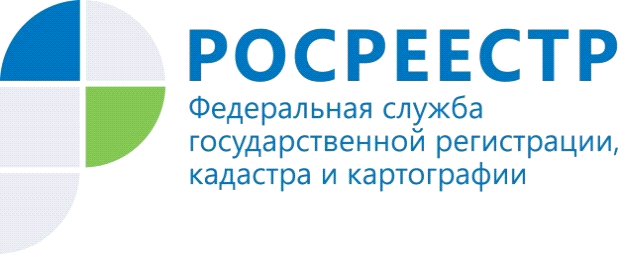 Границы объектов культурного наследия вносятся в ЕГРНОбъектами культурного наследия (памятниками истории и культуры) народов Российской Федерации являются объекты недвижимого имущества и иные объекты с исторически связанными с ними территориями, произведениями живописи, скульптуры, декоративно-прикладного искусства, объектами науки и техники и иными предметами материальной культуры, возникшие в результате исторических событий, представляющие уникальную ценность с точки зрения истории, археологии, архитектуры, градостроительства, искусства, науки и техники, эстетики, этнологии или антропологии, социальной культуры.Объекты культурного наследия подразделяются по видам: памятники - отдельные постройки, здания, сооружения, в том числе религиозного назначения, произведения монументального искусства, объекты археологического наследия;ансамбли - группы памятников, строений сооружений, фрагменты исторических застроек, объекты археологического наследия;достопримечательные места - творения, созданные человеком, или совместные творения человека и природы, фрагменты градостроительной планировки и застройки, памятные места, природные ландшафты, объекты археологического наследия, места совершения религиозных обрядов, места массовых захоронений жертв политических репрессий, религиозно-исторические места. Объекты культурного наследия могут быть федерального значения, регионального значения, местного (муниципального) значения. В целях сохранности для каждого объекта культурного наследия устанавливаются границы территории. Территорией объекта культурного наследия является территория, непосредственно занятая данным объектом культурного наследия и связанная с ним исторически и функционально, являющаяся его неотъемлемой частью. В пределах территории объекта культурного наследия определяется особый режим использования.В настоящее время Филиалом кадастровой палаты по Иркутской области в Единый государственный реестр недвижимости внесены сведения о границах 348 территориях объектов культурного наследия, в том числе 220 федерального значения, и 128 регионального значения. По земельным участкам, расположенным в границах данных территорий, в Единый государственный реестр недвижимости внесены сведения об особом режиме их использования. Особый режим использования земельного участка, а также требования к осуществлению деятельности в границах территории объекта культурного наследия регламентируется федеральным законом от 25 июня 2002 года № 73-ФЗ «Об объектах культурного наследия (памятниках истории и культуры) народов Российской Федерации». 